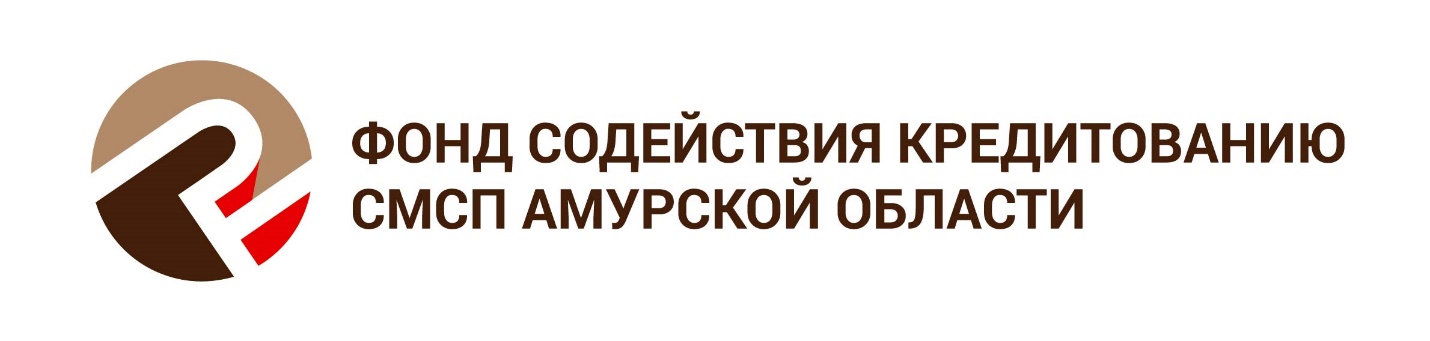 Сведения о размещении денежных средств во вклады (депозиты) по состоянию на 01.01.2021г.Наименование банкаСумма размещенных средств (руб.)Срок депозита, днейАО «Россельхозбанк»11 648 000364Банк ВТБ ПАО26 000 000364Банк ВТБ ПАО9 750 471181ПАО «Совкомбанк»52 000 000365ПАО «Совкомбанк»60 000 000365ПАО Банк «ФК Открытие»35 000 000365ПАО Банк «ФК Открытие»30 000 000365ПАО «Промсвязьбанк»45 000 000365ПАО «Промсвязьбанк»40 000 000365ПАО «Промсвязьбанк»15 000 000183«Газпромбанк» (АО)8 000 000180ИТОГО332 398 471